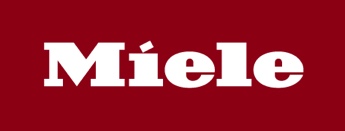 Miele. Una storia di qualità lunga 125 anniIl viaggio di Miele ha origine nel 1899 quando Carl Miele e Reinhard Zinkann fondano Miele & Cie. a Herzebrock, vicino a Gütersloh, Inizialmente, l'azienda si dedica alla produzione di centrifughe per il latte e zangole per il burro, impiegando undici operai.È nel corso dell’anno successivo, il 1900, che Miele realizza la sua prima lavatrice, di cui vengono prodotti diversi modelli, a cui, nel tempo vengono apportate numerose migliorie tecnologiche. È del 1914, il primo tipo alimentato ad acqua, segnando un notevole passo avanti nell'efficienza energetica rispetto alle versioni elettriche, fino ad arrivare alla leggendaria lavatrice n.50, la prima che collegabile ad una presa elettrica domestica.È proprio questo modello che, solo nel 1923, viene perfezionato con l’aggiunta di una centrifuga, fino ad arrivare, un paio di anni dopo, alla creazione di modelli alimentati con gas e carbone, ideali per utilizzi commerciali, come hotel, ospedali, ristoranti.Dopo alcuni tentativi, nel 1931, viene introdotto il primo aspirapolvere, caratterizzato dalla classica forma allungata, ancora comune ai giorni nostri, e da innovazioni come la spazzola per tappeti, dettagli in gomma e struttura in Bakelite. Sarà un prodotto rivoluzionario per il grande successo pubblico, supportato nel tempo dalla presentazione di modelli sempre più avanzati, prezzi competitivi e una promozione pubblicitaria diffusa.Nel 1949, in occasione del cinquantesimo anniversario dell’azienda, Miele conferma la sua natura di azienda illuminata e futuristica, celebrando questo traguardo con benefici per tutti gli operai e con un incremento del 20% delle pensioni, oltre che del fondo di beneficenza.È negli anni ’50 che le lavatrici Miele entrano a tutti gli effetti nelle case dei consumatori: passano da essere nascoste nelle cantine, ad essere integrate nelle abitazioni, grazie a un cambiamento significativo nella loro forma. Gli elettrodomestici assumono finalmente l’aspetto rettangolare, simile a quello attuale, che comincia ad essere percepito come elemento decorativo, con un design accattivante. Tra le innovazioni iconiche, anche l’oblò, introdotto nel 1953 con il modello n. 307.Continua l’ascesa nel mercato dell’aspirapolvere, di cui si arriva a vendere più di 100.000 unità all’anno solo alla fine degli anni ’50. L’introduzione dell’asciugatrice del 1958 apre invece un nuovo capitolo della cura della biancheria.Parallelamente, si aprono nuove opportunità di mercato grazie alle lavastoviglie: è del 1963 l’introduzione del modello Miele G45, caratterizzato da una maggiore capacità contenitiva, il dispenser per il detersivo, una struttura interna in acciaio inox.Sono questi anni di grande crescita ed espansione, con apertura di nuovi stabilimenti, ampliamento della produzione alle cucine e la creazione di molte filiali nei paesi europei.Lo sviluppo degli anni Sessanta e Settanta culmina con l’avvio della produzione di cucine, favorita dalla diffusione di modelli moderni e futuristici, dove per la prima volta gli elettrodomestici sono perfettamente integrati e coordinati con credenze e pensili. La produzione ha luogo nel nuovo stabilimento di Warendorf.I decenni successivi sono quelli del consolidamento: viene inaugurato nel 1987 il Museo Miele, che racconta una storia di innovazione e di ispirazione per tutto il mondo, vengono introdotte le prime lavastoviglie con cassetto apposito per le posate e nascono i piani cottura a induzione, capaci di garantire minori tempi di cottura grazie alla velocità di riscaldamento.È proprio in questi anni che si delinea in maniera sempre più netta l’attenzione ai dettagli, al design e alla sostenibilità, con l’utilizzo di materiali innovativi ed ergonomici, a cui si possono facilmente integrare tecnologie avanzate. Specialmente nel mondo cucina, questo è reso possibile grazie alla produzione anche dei mobili, oltre che degli elettrodomestici, che ha luogo fino al 2005. L’evoluzione delle lavatrici continua con l’introduzione di controlli elettronici tramite i quali è possibile aggiornare le configurazioni di programma anche anni dopo l’acquisto del prodotto, garantendo una estesa durabilità. Nel 2001, in occasione del centenario di questo elettrodomestico, Miele presenta in anteprima il tamburo a nido d’ape, brevettato per garantire un lavaggio ancora migliore.Oggi, Miele continua il suo percorso virtuoso nella creazione di elettrodomestici di qualità, che sempre più riflettono le esigenze del vivere contemporaneo. Il cambiamento degli spazi domestici, la maggiore attenzione al risparmio energetico, l’acquisizione di una nuova prospettiva dove gli elettrodomestici contribuiscono alla bellezza degli ambienti e al benessere che riescono a garantire sono tutti pilastri su cui si fonda la continua ricerca del brand, proiettato da sempre verso il futuro. Nel 2021, Miele ha inaugurato il primo Miele Experience Center a Düsseldorf, uno spazio dedicato dove scoprire tutti i prodotti. Oggi i Miele Experience Centers sono XXX nel mondo /TBC).Nel 2024, il brand celebra il suo 125esimo anniversario.